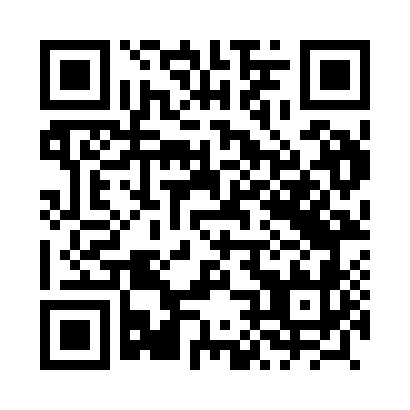 Prayer times for Nasy, PolandMon 1 Apr 2024 - Tue 30 Apr 2024High Latitude Method: Angle Based RulePrayer Calculation Method: Muslim World LeagueAsar Calculation Method: HanafiPrayer times provided by https://www.salahtimes.comDateDayFajrSunriseDhuhrAsrMaghribIsha1Mon4:026:0912:405:067:139:122Tue3:596:0612:405:087:159:143Wed3:556:0412:405:097:179:174Thu3:526:0112:395:107:189:205Fri3:495:5912:395:127:209:226Sat3:465:5612:395:137:229:257Sun3:425:5412:385:147:249:278Mon3:395:5212:385:167:269:309Tue3:365:4912:385:177:289:3310Wed3:325:4712:385:187:309:3611Thu3:295:4412:375:197:319:3812Fri3:255:4212:375:217:339:4113Sat3:225:4012:375:227:359:4414Sun3:185:3712:375:237:379:4715Mon3:155:3512:365:247:399:5016Tue3:115:3312:365:267:419:5317Wed3:075:3012:365:277:439:5618Thu3:045:2812:365:287:449:5919Fri3:005:2612:365:297:4610:0220Sat2:565:2412:355:317:4810:0521Sun2:525:2112:355:327:5010:0922Mon2:485:1912:355:337:5210:1223Tue2:445:1712:355:347:5410:1524Wed2:405:1512:355:357:5510:1925Thu2:365:1212:345:377:5710:2226Fri2:325:1012:345:387:5910:2627Sat2:275:0812:345:398:0110:2928Sun2:235:0612:345:408:0310:3329Mon2:225:0412:345:418:0510:3730Tue2:215:0212:345:428:0610:38